	PERMANENT COUNCIL OF THE 	OEA/Ser.G	ORGANIZATION OF AMERICAN STATES	CP/CAAP-3880/23 add. 2 corr. 1		24 March 2023	COMMITTEE ON ADMINISTRATIVE	Original: English/Spanish	 BUDGETARY AFFAIRSSEMIANNUAL FINANCIAL REPORTAS OF DECEMBER 31, 2022(Presentation by the Department of Financial Services)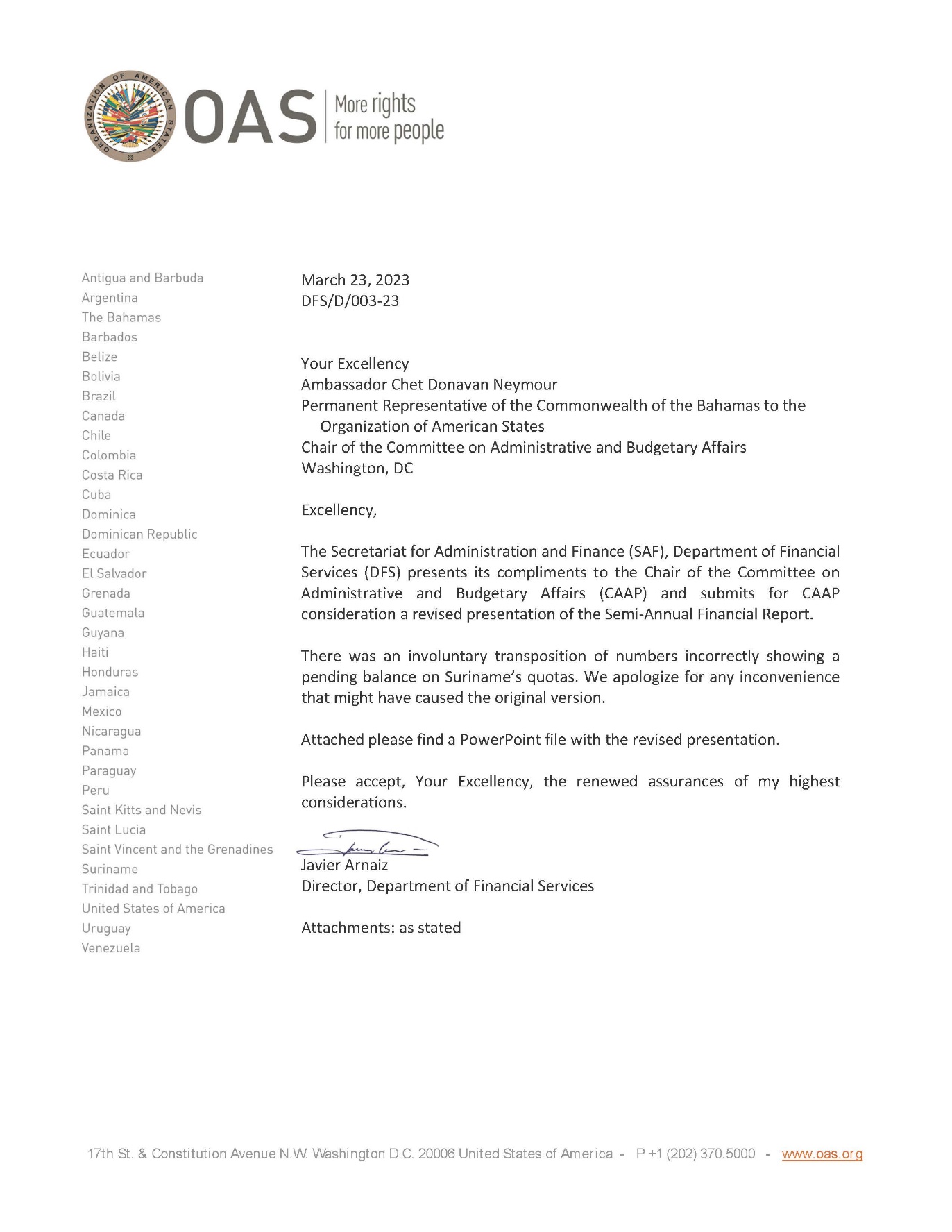 Click on the link to access the PRESENTATION